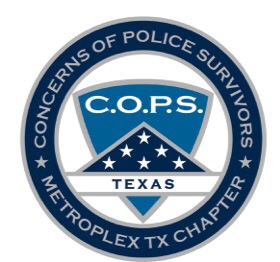 Attendee Name:  _________________________________Make CheckPayable to:  _____________________________________Mailing Address for Check:  ____________________________________Please check the Hands On Program for which you are requesting reimbursement:Adult Children’s Retreat			Young Adults CampKids CampOutward BoundFiancés/Significant Others	Co-Workers for CouplesSiblingsSpousesCo-WorkersExtended FamilyParents 		I drove to and from the Hands On Program and my fuel cost total was: ___________________I flew to the Hands On Program, round trip costing:  __________________________________Comments:  ________________________________________________________________________________________________________________________________________________*My signature certifies that I have attended and completed the appropriate C.O.P.S. sessions and programs offered at the event and I have received no other funds from any other C.O.P.S. chapter or any other organization for the same travel and/or event participation.______________________________________*Please submit ALL receipts with this form to the Treasurer at deroy.bennett@metroplexcops.org or mail to: Metroplex C.O.P.S. Attn: Deroy BennettPO BOX 701  Mansfield, TX 76063